研究開発内容説明書　プログラム名：電波有効利用促進型（先進的電波有効利用型）１　研究開発の目的本研究開発を実施する目的に加え、社会的・経済的現状や社会課題・地域課題の背景、目的を達成するために解決すべき課題や解決手法、社会的なニーズ等を具体的に記載してください。２　研究開発成果の目標目標とする「研究成果」の最終目標と年度ごとの目標を具体的かつ可能な限り数値的に記載してください。また、周辺分野の研究開発動向を踏まえ、その目標を設定した根拠について明確に記載してください。なお、論文・特許等の発表目標件数を様式2別表に記載して下さい。記載例 ：　令和○○年度　○○技術において△△（数値）の性能を達成。根拠   ：○○技術は、最終目標である××技術の創出に不可欠な技術であるため、既存の技術を基に◇◇の改良を加えることによって、令和○○年度内に数値目標を達成することを目標に掲げる。３　研究開発計画本研究開発課題の研究開発項目、手法及び実施スケジュールを、必要に応じて予算計画（様式4）、実施体制（様式5、6）及び主要設備（様式7～9）の内容を踏まえて研究開発項目ごとに記載してください。また、研究開発スケジュールを下記の例のように線表の形で具体的に記載してください。４　関連研究開発の状況と本研究開発課題の位置付け研究開発実施者及び連携研究者における関連研究開発の状況本研究開発課題に関連する研究開発実施者（研究代表者及び研究分担者）及び連携研究者の研究開発状況について記載してください。これまでの関連する論文、所有する知財等がある場合は、それらについても記載してください。競争的研究費により実施した関連研究開発過去５年以内に競争的研究費で実施した研究開発課題（現在実施中の課題も含む。）のうち、本研究開発課題に関連する全ての課題について、・当該課題の概要・得られた成果（論文等の数のみならず、得られた事実や開発した装置の概要等も記述）・本研究開発課題との関連性（当該課題による成果を本研究開発課題へどのように受け継いでいるか等）又は相違点について、簡潔に記述してください。国内外の他機関における関連研究開発の状況本研究開発課題は、我が国の水準及び国際的水準それぞれにおいてどこに位置付けられるか、国内外の他機関における研究開発状況との比較を具体的に示しながら技術・方式の優位性を記載してください。５　目的達成に向けた取組１に掲げた目的を達成するため、本研究開発期間中を含め本研究終了後の研究開発成果により得られるアウトカム目標及び社会実装を含めた取組について記載してください。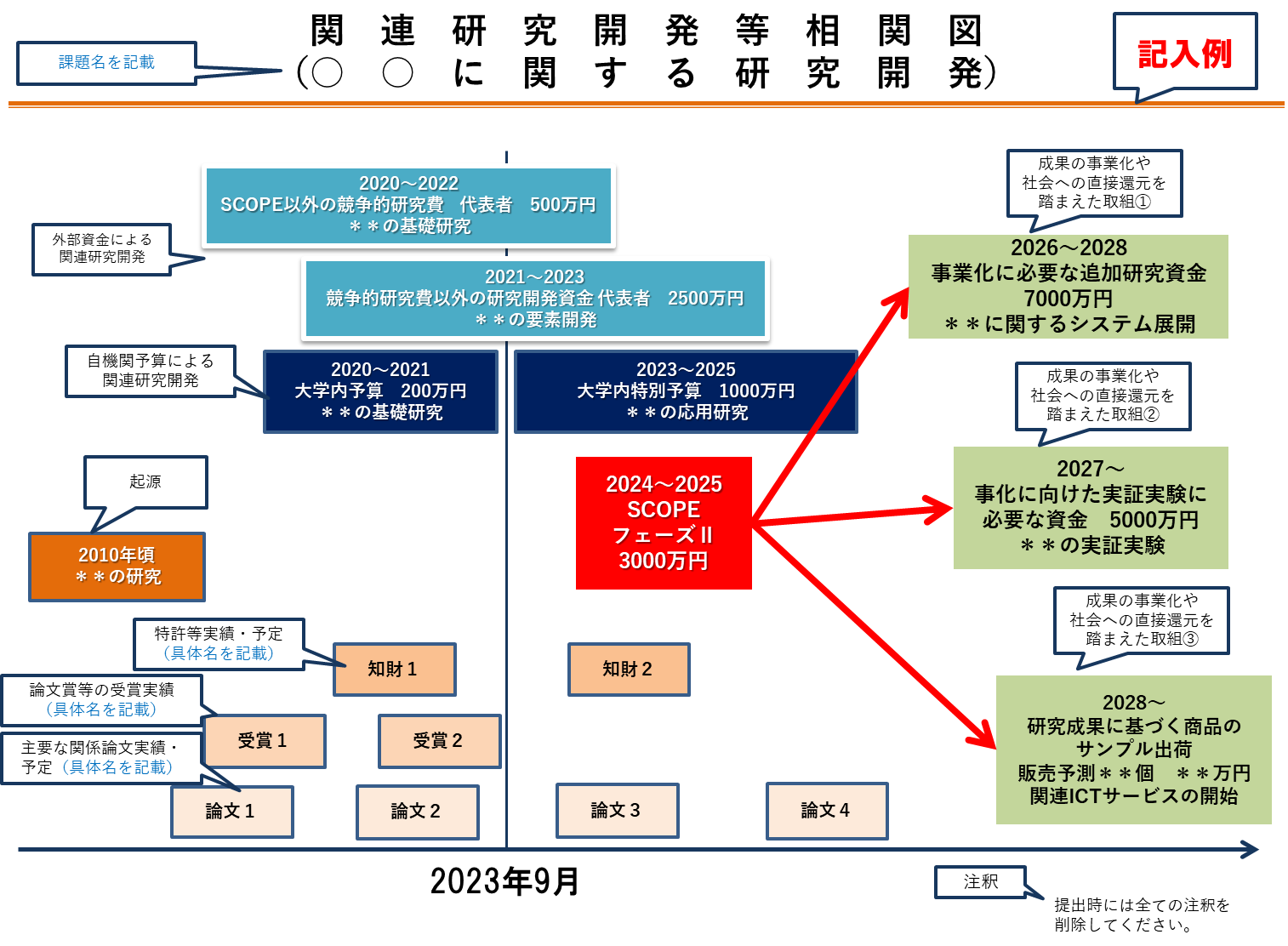 研究開発課題名を記入してください研究開発項目令和５年度令和６年度○○に関する研究開発①研究開発推進の検討② …に関する要素技術の開発③ …の要素技術の試験④成果発表●●に関する研究開発① …の試作機開発② …試作機による屋内実験と実験結果の解析③…試作機による実地実験④成果発表